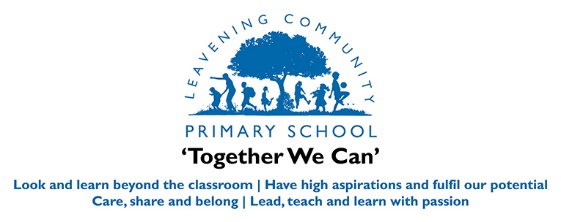 Year: CY1 2022-23EYFS MUSIC  Medium Term PlanTerm: Spring  B: Is There Anybody Out there?Bi-weekly - 25 minutes + singing assemblySubject: MUSIC For our EYFS pupils, the 3 most important qualities of the curriculum are:Playing and exploringCreating and thinking criticallyActive LearningSubject: MUSIC For our EYFS pupils, the 3 most important qualities of the curriculum are:Playing and exploringCreating and thinking criticallyActive LearningKey Vocabulary: SpaceBeatRhythmPercussionGlockenspielKey Questions: What do you think is happening?What tune is this?How could we move to show….?Resources:Dance Space theme by MadmusikComputerTwinkle twinkle sheetsPercussion instruments inc glockenspielsCross-curricular links:LiteracyDanceProgression of Skills (EYFS)Use voices expressively and creativelyCommunication and language/ Literacy/ Maths/ Being Imaginative and ExpressiveLearn nursery rhymes, simple songs (inc numbers)  and action songs Exploring noise and sounds Exploring and understanding unfamiliar musical vocabulary.Personal, social and emotional developmentChildren grow in confidence and begin to join in with chants, nursery rhymes and singing.Physical DevelopmentDevelop gross motor skills when adding movement and action to the songs.Understanding the WorldDevelop understanding of nursery rhymes.Play tuned and untuned instrumentsLiteracyDemonstrate an understanding of the story by suggesting sounds to represent events/ characters.Being Imaginative and ExpressivePerform vocal and body sounds.Building RelationshipsWork cooperatively and take turns, show sensitivity to their own and others’ needs-Self RegulationFollow instructions involving several ideas/ actionsWork towards simple goals.Managing selfKnowing right from wrong when and how to play the instruments, resisting temptation.Physical DevelopmentDevelop fine motor skills through holding beaters.Communication and languageListen attentively and respond to what they hear, make comments and ask questions, in small groups offer their own ideasBeing Imaginative and ExpressiveCreate sounds using instruments to represent events/ characters in a storyPersonal, social and emotional development – Self regulationSet and work towards simple goalsBuilding RelationshipsWork cooperatively and take turns, show sensitivity to their own and others’ needsUnderstanding the WorldExploring where sounds come from and how we may create sounds.Listen with concentration and understandingListening, Attention and UnderstandingListen attentively and respond to what they hear with questions and comments.SpeakingOffer explanations and ideas about what they hear or heard.Gross motor skills/Being Imaginative and ExpressiveMove to the music.Evaluate and appraise their own workManaging selfBe confident to try new activitiesSpeakingMake comments about what they have heard. Express their ideas and feelings in full sentences.Create, select and combine sounds using the inter-related dimensions of musicBuilding relationshipsWork cooperatively and take turns with others.Show sensitivity to own and others’ needs.Being Imaginative and ExpressivePerform with others.Creating with MaterialsUse musical instruments safely.Choose sounds to represent events/characters in a story.Share their music and explain itProgression of Skills (EYFS)Use voices expressively and creativelyCommunication and language/ Literacy/ Maths/ Being Imaginative and ExpressiveLearn nursery rhymes, simple songs (inc numbers)  and action songs Exploring noise and sounds Exploring and understanding unfamiliar musical vocabulary.Personal, social and emotional developmentChildren grow in confidence and begin to join in with chants, nursery rhymes and singing.Physical DevelopmentDevelop gross motor skills when adding movement and action to the songs.Understanding the WorldDevelop understanding of nursery rhymes.Play tuned and untuned instrumentsLiteracyDemonstrate an understanding of the story by suggesting sounds to represent events/ characters.Being Imaginative and ExpressivePerform vocal and body sounds.Building RelationshipsWork cooperatively and take turns, show sensitivity to their own and others’ needs-Self RegulationFollow instructions involving several ideas/ actionsWork towards simple goals.Managing selfKnowing right from wrong when and how to play the instruments, resisting temptation.Physical DevelopmentDevelop fine motor skills through holding beaters.Communication and languageListen attentively and respond to what they hear, make comments and ask questions, in small groups offer their own ideasBeing Imaginative and ExpressiveCreate sounds using instruments to represent events/ characters in a storyPersonal, social and emotional development – Self regulationSet and work towards simple goalsBuilding RelationshipsWork cooperatively and take turns, show sensitivity to their own and others’ needsUnderstanding the WorldExploring where sounds come from and how we may create sounds.Listen with concentration and understandingListening, Attention and UnderstandingListen attentively and respond to what they hear with questions and comments.SpeakingOffer explanations and ideas about what they hear or heard.Gross motor skills/Being Imaginative and ExpressiveMove to the music.Evaluate and appraise their own workManaging selfBe confident to try new activitiesSpeakingMake comments about what they have heard. Express their ideas and feelings in full sentences.Create, select and combine sounds using the inter-related dimensions of musicBuilding relationshipsWork cooperatively and take turns with others.Show sensitivity to own and others’ needs.Being Imaginative and ExpressivePerform with others.Creating with MaterialsUse musical instruments safely.Choose sounds to represent events/characters in a story.Share their music and explain itProgression of Skills (EYFS)Use voices expressively and creativelyCommunication and language/ Literacy/ Maths/ Being Imaginative and ExpressiveLearn nursery rhymes, simple songs (inc numbers)  and action songs Exploring noise and sounds Exploring and understanding unfamiliar musical vocabulary.Personal, social and emotional developmentChildren grow in confidence and begin to join in with chants, nursery rhymes and singing.Physical DevelopmentDevelop gross motor skills when adding movement and action to the songs.Understanding the WorldDevelop understanding of nursery rhymes.Play tuned and untuned instrumentsLiteracyDemonstrate an understanding of the story by suggesting sounds to represent events/ characters.Being Imaginative and ExpressivePerform vocal and body sounds.Building RelationshipsWork cooperatively and take turns, show sensitivity to their own and others’ needs-Self RegulationFollow instructions involving several ideas/ actionsWork towards simple goals.Managing selfKnowing right from wrong when and how to play the instruments, resisting temptation.Physical DevelopmentDevelop fine motor skills through holding beaters.Communication and languageListen attentively and respond to what they hear, make comments and ask questions, in small groups offer their own ideasBeing Imaginative and ExpressiveCreate sounds using instruments to represent events/ characters in a storyPersonal, social and emotional development – Self regulationSet and work towards simple goalsBuilding RelationshipsWork cooperatively and take turns, show sensitivity to their own and others’ needsUnderstanding the WorldExploring where sounds come from and how we may create sounds.Listen with concentration and understandingListening, Attention and UnderstandingListen attentively and respond to what they hear with questions and comments.SpeakingOffer explanations and ideas about what they hear or heard.Gross motor skills/Being Imaginative and ExpressiveMove to the music.Evaluate and appraise their own workManaging selfBe confident to try new activitiesSpeakingMake comments about what they have heard. Express their ideas and feelings in full sentences.Create, select and combine sounds using the inter-related dimensions of musicBuilding relationshipsWork cooperatively and take turns with others.Show sensitivity to own and others’ needs.Being Imaginative and ExpressivePerform with others.Creating with MaterialsUse musical instruments safely.Choose sounds to represent events/characters in a story.Share their music and explain itProgression of Skills (EYFS)Use voices expressively and creativelyCommunication and language/ Literacy/ Maths/ Being Imaginative and ExpressiveLearn nursery rhymes, simple songs (inc numbers)  and action songs Exploring noise and sounds Exploring and understanding unfamiliar musical vocabulary.Personal, social and emotional developmentChildren grow in confidence and begin to join in with chants, nursery rhymes and singing.Physical DevelopmentDevelop gross motor skills when adding movement and action to the songs.Understanding the WorldDevelop understanding of nursery rhymes.Play tuned and untuned instrumentsLiteracyDemonstrate an understanding of the story by suggesting sounds to represent events/ characters.Being Imaginative and ExpressivePerform vocal and body sounds.Building RelationshipsWork cooperatively and take turns, show sensitivity to their own and others’ needs-Self RegulationFollow instructions involving several ideas/ actionsWork towards simple goals.Managing selfKnowing right from wrong when and how to play the instruments, resisting temptation.Physical DevelopmentDevelop fine motor skills through holding beaters.Communication and languageListen attentively and respond to what they hear, make comments and ask questions, in small groups offer their own ideasBeing Imaginative and ExpressiveCreate sounds using instruments to represent events/ characters in a storyPersonal, social and emotional development – Self regulationSet and work towards simple goalsBuilding RelationshipsWork cooperatively and take turns, show sensitivity to their own and others’ needsUnderstanding the WorldExploring where sounds come from and how we may create sounds.Listen with concentration and understandingListening, Attention and UnderstandingListen attentively and respond to what they hear with questions and comments.SpeakingOffer explanations and ideas about what they hear or heard.Gross motor skills/Being Imaginative and ExpressiveMove to the music.Evaluate and appraise their own workManaging selfBe confident to try new activitiesSpeakingMake comments about what they have heard. Express their ideas and feelings in full sentences.Create, select and combine sounds using the inter-related dimensions of musicBuilding relationshipsWork cooperatively and take turns with others.Show sensitivity to own and others’ needs.Being Imaginative and ExpressivePerform with others.Creating with MaterialsUse musical instruments safely.Choose sounds to represent events/characters in a story.Share their music and explain itPlanned Learning Experiences: Planned Learning Experiences: Assessment Opportunities and Learning Outcomes: Assessment Opportunities and Learning Outcomes: Session 1 24/02/23Session 1 24/02/23Learning Objective: To explore space themes through music and movement.Sing 5 Little Men in a Flying SaucerMovement to music Madmusik Space themes – what do they imagine?Tell what is happening and what to act out.Zoom Zoom Zoom We’re Going to the Moon (Kiboomers)Mission Control game with percussion instruments ‘ Roger’ how Neil Armstrong answered Mission control when he received a message.Learning Objective: To explore space themes through music and movement.Sing 5 Little Men in a Flying SaucerMovement to music Madmusik Space themes – what do they imagine?Tell what is happening and what to act out.Zoom Zoom Zoom We’re Going to the Moon (Kiboomers)Mission Control game with percussion instruments ‘ Roger’ how Neil Armstrong answered Mission control when he received a message.I can listen carefully.I can imagine what a piece of music represents and explain to others.I can move to music.I can copy sounds using percussion instruments.I can hold a musical instrument carefully.I can sing songs using numbers and actions.I can listen carefully.I can imagine what a piece of music represents and explain to others.I can move to music.I can copy sounds using percussion instruments.I can hold a musical instrument carefully.I can sing songs using numbers and actions.3/03/23 FRENCH 3/03/23 FRENCH Session 2 10/03/23Session 2 10/03/23Learning Objective: To Sing 5 Little Men in a Flying SaucerMission Control game with clapping - ‘ Roger’ how Neil Armstrong answered Mission control when he received a message.Twinkle Twinkle song + glockenspiels.Zoom Zoom Zoom We’re Going to the MoonLearning Objective: To Sing 5 Little Men in a Flying SaucerMission Control game with clapping - ‘ Roger’ how Neil Armstrong answered Mission control when he received a message.Twinkle Twinkle song + glockenspiels.Zoom Zoom Zoom We’re Going to the MoonI can sing songs using numbers and actions.I can play instruments carefully and follow a graphic score.I can copy simple rhythms.I can recognise a melody by ear.I can sing songs using numbers and actions.I can play instruments carefully and follow a graphic score.I can copy simple rhythms.I can recognise a melody by ear.17/03/22 FRENCH  French cafe17/03/22 FRENCH  French cafeSession 3 24/03/23 (Fire Safety day?)Session 3 24/03/23 (Fire Safety day?)Learning Objective: To Sing 5 Little Men in a Flying SaucerMovement to music Madmusik Space themes – what do they imagine?Tell what is happening and what to act out.Twinkle Twinkle song + glockenspiels.	Zoom Zoom Zoom We’re Going to the MoonLearning Objective: To Sing 5 Little Men in a Flying SaucerMovement to music Madmusik Space themes – what do they imagine?Tell what is happening and what to act out.Twinkle Twinkle song + glockenspiels.	Zoom Zoom Zoom We’re Going to the MoonI can sing songs using numbers and actions.I can play instruments carefully and follow a graphic score.I can imagine what a piece of music represents and explain to others.I can move to music.I can sing songs using numbers and actions.I can play instruments carefully and follow a graphic score.I can imagine what a piece of music represents and explain to others.I can move to music.31/03/23 Easter Concert/ French31/03/23 Easter Concert/ French